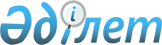 О внесении изменений в решение ХIII сессии Карагандинского областного маслихата от 12 декабря 2017 года № 258 "Об областном бюджете на 2018-2020 годы"
					
			С истёкшим сроком
			
			
		
					Решение ХVII сессии Карагандинского областного маслихата от 9 августа 2018 года № 329. Зарегистрировано Департаментом юстиции Карагандинской области 20 августа 2018 года № 4903. Прекращено действие в связи с истечением срока
      В соответствии с Бюджетным кодексом  Республики Казахстан от 4 декабря 2008 года, Законом Республики Казахстан от 23 января 2001 года "О местном государственном управлении и самоуправлении в Республике Казахстан" Карагандинский областной маслихат РЕШИЛ:
      1. Внести в решение  ХIII сессии Карагандинского областного маслихата от 12 декабря 2017 года №258 "Об областном бюджете на 2018-2020 годы" (зарегистрировано в Реестре государственной регистрации нормативных правовых актов № 4501, опубликовано в газетах "Орталық Қазақстан" от 30 декабря 2017 года № 145 (22452), "Индустриальная Караганда" от 30 декабря 2017 года № 146 (22259), в Эталонном контрольном банке нормативных правовых актов Республики Казахстан в электронном виде 5 января 2018 года) следующие изменения:
      пункт 1 изложить в следующей редакции:
      "1. Утвердить областной бюджет на 2018 – 2020 годы согласно приложениям 1, 2, 3, 4, 5, 6, 7 соответственно, в том числе на 2018 год, в следующих объемах:
      1) доходы – 203632944 тыс. тенге, в том числе по:
      налоговым поступлениям – 55377191 тыс. тенге;
      неналоговым поступлениям – 2757871 тыс. тенге;
      поступлениям от продажи основного капитала – 5777 тыс. тенге;
      поступлениям трансфертов – 145492105 тыс. тенге;
      2) затраты – 205650784 тыс. тенге;
      3) чистое бюджетное кредитование – 11404882 тыс. тенге:
      бюджетные кредиты – 14766410 тыс. тенге;
      погашение бюджетных кредитов – 3361528 тыс. тенге;
      4) сальдо по операциям с финансовыми активами – 0 тыс. тенге:
      приобретение финансовых активов – 0 тыс. тенге;
      поступления от продажи финансовых активов государства – 0 тыс. тенге;
      5) дефицит (профицит) бюджета – минус 13422722 тыс. тенге;
      6) финансирование дефицита (использование профицита) бюджета – 13422722 тыс. тенге:
      поступление займов – 14702561 тыс. тенге;
      погашение займов – 3502630 тыс. тенге;
      используемые остатки бюджетных средств – 2222791 тыс. тенге.";
      пункт 8 изложить в следующей редакции:
      "8. Утвердить резерв акимата Карагандинской области на 2018 год в сумме 361060 тенге.";
      приложения 1, 4, 5 к указанному решению изложить в новой редакции согласно приложениям 1, 2, 3 к настоящему решению.
      2. Настоящее решение вводится в действие с 1 января 2018 года. Областной бюджет на 2018 год Целевые трансферты и бюджетные кредиты из республиканского бюджета на 2018 год Целевые трансферты бюджетам районов (городов областного значения) на 2018 год
					© 2012. РГП на ПХВ «Институт законодательства и правовой информации Республики Казахстан» Министерства юстиции Республики Казахстан
				
      Председатель сессии 

Б. Базарбаев

      Секретарь Карагандинского областного маслихата 

С. Утешов
Приложение 1
к решению XVII сессии
Карагандинского областного маслихата
от 09 августа 2018 года №329
Приложение 1к решению XIII сессииКарагандинского областного маслихатаот 12 декабря 2017 года №258
Категория
Категория
Категория
Категория
Сумма (тыс.тенге)
Класс
Класс
Класс
Сумма (тыс.тенге)
Подкласс
Подкласс
Сумма (тыс.тенге)
Наименование
Сумма (тыс.тенге)
1
2
3
4
5
I. Доходы
203632944
1
Налоговые поступления
55377191
01
Подоходный налог
22755770
2
Индивидуальный подоходный налог
22755770
03
Социальный налог
18166707
1
Социальный налог
18166707
05
Внутренние налоги на товары, работы и услуги
14437833
3
Поступления за использование природных и других ресурсов
14427310
4
Сборы за ведение предпринимательской и профессиональной деятельности
10523
07
Прочие налоги
16881
1
Прочие налоги
16881
2
Неналоговые поступления
2757871
01
Доходы от государственной собственности
317608
1
Поступления части чистого дохода государственных предприятий
197495
5
Доходы от аренды имущества, находящегося в государственной собственности
93201
6
Вознаграждения за размещение бюджетных средств на банковских счетах
2153
7
Вознаграждения по кредитам, выданным из государственного бюджета
24759
04
Штрафы, пени, санкции, взыскания, налагаемые государственными учреждениями, финансируемыми из государственного бюджета, а также содержащимися и финансируемыми из бюджета (сметы расходов) Национального Банка Республики Казахстан 
753033
1
Штрафы, пени, санкции, взыскания, налагаемые государственными учреждениями, финансируемыми из государственного бюджета, а также содержащимися и финансируемыми из бюджета (сметы расходов) Национального Банка Республики Казахстан, за исключением поступлений от организаций нефтяного сектора и в Фонд компенсации потерпевшим
753033
06
Прочие неналоговые поступления
1687230
1
Прочие неналоговые поступления
1687230
3
Поступления от продажи основного капитала
5777
01
Продажа государственного имущества, закрепленного за государственными учреждениями
5777
1
Продажа государственного имущества, закрепленного за государственными учреждениями
5777
4
 Поступления трансфертов 
145492105
01
Трансферты из нижестоящих органов государственного управления
5970012
2
Трансферты из районных (городов областного значения) бюджетов
5970012
02
Трансферты из вышестоящих органов государственного управления
139522093
1
Трансферты из республиканского бюджета
139522093
Функциональная группа
Функциональная группа
Функциональная группа
Функциональная группа
Функциональная группа
Сумма (тыс.тенге)
Функциональная подгруппа
Функциональная подгруппа
Функциональная подгруппа
Функциональная подгруппа
Сумма (тыс.тенге)
Администратор бюджетных программ
Администратор бюджетных программ
Администратор бюджетных программ
Сумма (тыс.тенге)
Программа
Программа
Сумма (тыс.тенге)
Наименование
Сумма (тыс.тенге)
1
2
3
4
5
6
II. Затраты
205 650 784
01
Государственные услуги общего характера
2 761 093
1
Представительные, исполнительные и другие органы, выполняющие общие функции государственного управления
1 986 773
110
Аппарат маслихата области
167 995
001
Услуги по обеспечению деятельности маслихата области
145 415
003
Капитальные расходы государственного органа
22 580
120
Аппарат акима области
1 527 357
001
Услуги по обеспечению деятельности акима области
947 156
004
Капитальные расходы государственного органа
355 543
007
Капитальные расходы подведомственных государственных учреждений и организаций
35 857
009
Обеспечение и проведение выборов акимов городов районного значения, сел, поселков, сельских округов
36 816
013
Обеспечение деятельности Ассамблеи народа Казахстана области
151 985
282
Ревизионная комиссия области
291 421
001
 Услуги по обеспечению деятельности ревизионной комиссии области 
269 860
003
Капитальные расходы государственного органа
21 561
2
Финансовая деятельность
338 287
257
Управление финансов области
270 703
001
Услуги по реализации государственной политики в области исполнения местного бюджета и управления коммунальной собственностью
231 239
013
Капитальные расходы государственного органа 
39 464
258
Управление экономики и бюджетного планирования области
2 858
021
Приватизация, управление коммунальным имуществом, постприватизационная деятельность и регулирование споров, связанных с этим
2 858
718
Управление государственных закупок области
64 726
001
Услуги по реализации государственной политики в области государственных закупок на местном уровне
63 126
003
Капитальные расходы государственного органа
1 600
5
Планирование и статистическая деятельность
249 150
257
Управление финансов области
14 760
061
Экспертиза и оценка документации по вопросам бюджетных инвестиций и государственно-частного партнерства, в том числе концессии
14 760
258
Управление экономики и бюджетного планирования области
234 390
001
Услуги по реализации государственной политики в области формирования и развития экономической политики, системы государственного планирования 
151 965
005
Капитальные расходы государственного органа
41 870
113
Целевые текущие трансферты из местных бюджетов
40 555
9
Прочие государственные услуги общего характера
186 883
269
Управление по делам религий области
186 883
001
Услуги по реализации государственной политики в сфере религиозной деятельности на местном уровне
171 482
004
Капитальные расходы подведомственных государственных учреждений и организаций
226
005
Изучение и анализ религиозной ситуации в регионе
15 175
02
Оборона
571550
1
Военные нужды
116 317
296
Управление по мобилизационной подготовке области
116 317
003
Мероприятия в рамках исполнения всеобщей воинской обязанности
106 528
007
Подготовка территориальной обороны и территориальная оборона областного масштаба
9 789
2
Организация работы по чрезвычайным ситуациям
455 233
287
Территориальный орган, уполномоченных органов в области чрезвычайных ситуаций природного и техногенного характера, гражданской обороны, финансируемый из областного бюджета
252 059
002
Капитальные расходы территориального органа и подведомственных государственных учреждений
209 833
004
Предупреждение и ликвидация чрезвычайных ситуаций областного масштаба
42 226
296
Управление по мобилизационной подготовке области
203 174
001
Услуги по реализации государственной политики на местном уровне в области мобилизационной подготовки
162 310
032
Капитальные расходы подведомственных государственных учреждений и организаций
40 864
03
Общественный порядок, безопасность, правовая, судебная, уголовно-исполнительная деятельность
14 536 468
1
Правоохранительная деятельность
14 536 468
252
Исполнительный орган внутренних дел, финансируемый из областного бюджета
14 477 658
001
Услуги по реализации государственной политики в области обеспечения охраны общественного порядка и безопасности на территории области
11 920 912
003
Поощрение граждан, участвующих в охране общественного порядка
1 834
006
Капитальные расходы государственного органа
2 377 001
013
Услуги по размещению лиц, не имеющих определенного места жительства и документов
66 593
014
Организация содержания лиц, арестованных в административном порядке
29 174
015
Организация содержания служебных животных 
82 144
288
Управление строительства, архитектуры и градостроительства области
58 810
053
Строительство объектов общественного порядка и безопасности
58 810
04
Образование
33 976 527
1
Дошкольное воспитание и обучение
53 533
288
Управление строительства, архитектуры и градостроительства области
53 533
011
Строительство и реконструкция объектов дошкольного воспитания и обучения
53 533
2
Начальное, основное среднее и общее среднее образование
14 816 147
261
Управление образования области
7 097 696
003
Общеобразовательное обучение по специальным образовательным учебным программам
1 829 363
006
Общеобразовательное обучение одаренных детей в специализированных организациях образования
2 032 330
055
Дополнительное образование для детей
60 006
056
Целевые текущие трансферты районным (городов областного значения) бюджетам на доплату учителям, прошедшим стажировку по языковым курсам и на доплату учителям за замещение на период обучения основного сотрудника
231 872
071
Целевые текущие трансферты районным (городов областного значения) бюджетам на доплату учителям организаций образования, реализующим учебные программы начального, основного и общего среднего образования по обновленному содержанию образования, и возмещение сумм, выплаченных по данному направлению расходов за счет средств местных бюджетов
2 630 466
072
Целевые текущие трансферты районным (городов областного значения) бюджетам на доплату за квалификацию педагогического мастерства учителям, прошедшим национальный квалификационный тест и реализующим образовательные программы начального, основного и общего среднего образования
313 659
285
Управление физической культуры и спорта области
4 015 547
006
Дополнительное образование для детей и юношества по спорту
3 417 078
007
Общеобразовательное обучение одаренных в спорте детей в специализированных организациях образования
598 469
288
Управление строительства, архитектуры и градостроительства области
3 702 904
008
Целевые трансферты на развитие районным (городов областного значения) бюджетам на строительство и реконструкцию объектов начального, основного среднего и общего среднего образования
3 702 422
012
Строительство и реконструкция объектов начального, основного среднего и общего среднего образования
482
4
Техническое и профессиональное, послесреднее образование
10 767 018
253
Управление здравоохранения области
416 560
043
Подготовка специалистов в организациях технического и профессионального, послесреднего образования
256 599
044
Оказание социальной поддержки обучающимся по программам технического и профессионального, послесреднего образования
159 961
261
Управление образования области
10 341 158
024
Подготовка специалистов в организациях технического и профессионального образования
10 341 158
288
Управление строительства, архитектуры и градостроительства области
9 300
099
Строительство и реконструкция объектов технического, профессионального и послесреднего образования
9 300
5
Переподготовка и повышение квалификации специалистов
598 121
253
Управление здравоохранения области
46 098
003
Повышение квалификации и переподготовка кадров
46 098
261
Управление образования области
552 023
052
Повышение квалификации, подготовка и переподготовка кадров в рамках Программы развития продуктивной занятости и массового предпринимательства
552 023
6
Высшее и послевузовское образование
65 774
253
Управление здравоохранения области
54 034
057
Подготовка специалистов с высшим, послевузовским образованием и оказание социальной поддержки обучающимся
54 034
261
Управление образования области
11 740
057
Подготовка специалистов с высшим, послевузовским образованием и оказание социальной поддержки обучающимся
11 740
9
Прочие услуги в области образования
7 675 934
253
Управление здравоохранения области
356 788
034
Капитальные расходы государственных организаций образования системы здравоохранения
356 788
261
Управление образования области
7 319 146
001
Услуги по реализации государственной политики на местном уровне в области образования 
201 868
005
Приобретение и доставка учебников, учебно-методических комплексов для областных государственных учреждений образования
118 707
007
Проведение школьных олимпиад, внешкольных мероприятий и конкурсов областного масштаба
121 303
011
Обследование психического здоровья детей и подростков и оказание психолого-медико-педагогической консультативной помощи населению
121 508
012
Реабилитация и социальная адаптация детей и подростков с проблемами в развитии
160 200
029
Методическая работа
217 796
067
Капитальные расходы подведомственных государственных учреждений и организаций
901 303
113
Целевые текущие трансферты из местных бюджетов
5 476 461
05
Здравоохранение
8 884 807
2
Охрана здоровья населения
2 177 234
253
Управление здравоохранения области
1 877 076
006
Услуги по охране материнства и детства
565 018
007
Пропаганда здорового образа жизни
178 296
041
Дополнительное обеспечение гарантированного объема бесплатной медицинской помощи по решению местных представительных органов областей
1 131 826
042
Проведение медицинской организацией мероприятий, снижающих половое влечение, осуществляемые на основании решения суда
1 936
288
Управление строительства, архитектуры и градостроительства области
300 158
038
Строительство и реконструкция объектов здравоохранения
300 158
3
Специализированная медицинская помощь
1 958 819
253
Управление здравоохранения области
1 958 819
027
Централизованный закуп и хранение вакцин и других медицинских иммунобиологических препаратов для проведения иммунопрофилактики населения
1 958 819
4
Поликлиники
25 080
253
Управление здравоохранения области
25 080
039
Оказание амбулаторно-поликлинических услуг и медицинских услуг субъектами сельского здравоохранения, за исключением оказываемой за счет средств республиканского бюджета, и оказание услуг Call-центрами
25 080
5
Другие виды медицинской помощи
57 543
253
Управление здравоохранения области
57 543
029
Областные базы спецмедснабжения
57 543
9
Прочие услуги в области здравоохранения
4 666 131
253
Управление здравоохранения области
4 666 131
001
Услуги по реализации государственной политики на местном уровне в области здравоохранения
196 821
008
Реализация мероприятий по профилактике и борьбе со СПИД в Республике Казахстан
188 106
016
Обеспечение граждан бесплатным или льготным проездом за пределы населенного пункта на лечение
6 940
018
Информационно-аналитические услуги в области здравоохранения
63 273
030
Капитальные расходы государственных органов здравоохранения 
4 199
033
Капитальные расходы медицинских организаций здравоохранения
4 206 792
06
Социальная помощь и социальное обеспечение
8 756 211
1
Социальное обеспечение
5 885 375
256
Управление координации занятости и социальных программ области
3 928 534
002
Предоставление специальных социальных услуг для престарелых и инвалидов в медико-социальных учреждениях (организациях) общего типа, в центрах оказания специальных социальных услуг, в центрах социального обслуживания
713 828
013
Предоставление специальных социальных услуг для инвалидов с психоневрологическими заболеваниями, в психоневрологических медико-социальных учреждениях (организациях), в центрах оказания специальных социальных услуг, в центрах социального обслуживания
2 051 163
014
Предоставление специальных социальных услуг для престарелых, инвалидов, в том числе детей-инвалидов, в реабилитационных центрах
110 685
015
Предоставление специальных социальных услуг для детей-инвалидов с психоневрологическими патологиями в детских психоневрологических медико-социальных учреждениях (организациях), в центрах оказания специальных социальных услуг, в центрах социального обслуживания
598 484
049
Целевые текущие трансферты районным (городов областного значения) бюджетам на выплату государственной адресной социальной помощи
336 368
056
Целевые текущие трансферты районным (городов областного значения) бюджетам на внедрение консультантов по социальной работе и ассистентов в Центрах занятости населения
118 006
261
Управление образования области
1 956 841
015
Социальное обеспечение сирот, детей, оставшихся без попечения родителей
1 753 920
037
Социальная реабилитация
202 921
2
Социальная помощь
980 085
256
Управление координации занятости и социальных программ области
980 085
003
Социальная поддержка инвалидов
968 674
055
Целевые текущие трансферты районным (городов областного значения) бюджетам на субсидирование затрат работодателя на создание специальных рабочих мест для трудоустройства инвалидов
11 411
9
Прочие услуги в области социальной помощи и социального обеспечения
1 890 751
256
Управление координации занятости и социальных программ области
1 747 430
001
Услуги по реализации государственной политики на местном уровне в области обеспечения занятости и реализации социальных программ для населения
121 019
011
Оплата услуг по зачислению, выплате и доставке пособий и других социальных выплат
172
018
Размещение государственного социального заказа в неправительственных организациях
97 060
019
Реализация текущих мероприятий, направленных на развитие рынка труда, в рамках Программы развития продуктивной занятости и массового предпринимательства
18 020
037
Целевые текущие трансферты районным (городов областного значения) бюджетам на реализацию мероприятий, направленных на развитие рынка труда, в рамках Программы развития продуктивной занятости и массового предпринимательства 
365 677
044
Реализация миграционных мероприятий на местном уровне
23 562
045
Целевые текущие трансферты районным (городов областного значения) бюджетам на реализацию Плана мероприятий по обеспечению прав и улучшению качества жизни инвалидов в Республике Казахстан на 2012 – 2018 годы
397 014
046
Реализация Плана мероприятий по обеспечению прав и улучшению качества жизни инвалидов в Республике Казахстан на 2012 – 2018 годы
8 834
053
Услуги по замене и настройке речевых процессоров к кохлеарным имплантам
46 200
067
Капитальные расходы подведомственных государственных учреждений и организаций
33 718
113
Целевые текущие трансферты из местных бюджетов
636 154
263
Управление внутренней политики области
26 779
077
Реализация Плана мероприятий по обеспечению прав и улучшению качества жизни инвалидов в Республике Казахстан на 2012 – 2018 годы
26 779
270
Управление по инспекции труда области
116 542
001
Услуги по реализации государственной политики в области регулирования трудовых отношений на местном уровне
107 352
003
Капитальные расходы государственного органа
9 190
07
Жилищно-коммунальное хозяйство
19 432 963
1
Жилищное хозяйство
8 587 774
256
Управление координации занятости и социальных программ области
291 022
043
Ремонт объектов городов и сельских населенных пунктов в рамках Программы развития продуктивной занятости и массового предпринимательства
291 022
261
Управление образования области
180 029
064
Ремонт объектов городов и сельских населенных пунктов в рамках Программы развития продуктивной занятости и массового предпринимательства
180 029
273
Управление культуры, архивов и документации области
273 874
016
Ремонт объектов городов и сельских населенных пунктов в рамках Программы развития продуктивной занятости и массового предпринимательства
273 874
288
Управление строительства, архитектуры и градостроительства области
7 842 849
014
Целевые трансферты на развитие районным (городов областного значения) бюджетам на строительство и (или) реконструкцию жилья коммунального жилищного фонда
2 533 178
034
Целевые трансферты на развитие районным (городов областного значения) бюджетам на развитие и (или) обустройство инженерно-коммуникационной инфраструктуры
2 502 724
063
Целевые трансферты на развитие районным (городов областного значения) бюджетам на строительство жилых домов и общежитий для переселения жителей из зон обрушения
2 806 947
2
Коммунальное хозяйство
10 845 189
279
Управление энергетики и жилищно-коммунального хозяйства области
10 836 053
001
Услуги по реализации государственной политики на местном уровне в области энергетики и жилищно-коммунального хозяйства
116 045
004
Газификация населенных пунктов
40 146
005
Капитальные расходы государственного органа
1 651
010
Целевые трансферты на развитие районным (городов областного значения) бюджетам на развитие системы водоснабжения и водоотведения
4 355 061
030
Целевые трансферты на развитие районным (городов областного значения) бюджетам на развитие системы водоснабжения и водоотведения в сельских населенных пунктах
2 350 468
032
Субсидирование стоимости услуг по подаче питьевой воды из особо важных групповых и локальных систем водоснабжения, являющихся безальтернативными источниками питьевого водоснабжения
736 537
113
Целевые текущие трансферты из местных бюджетов
2 513 574
114
Целевые трансферты на развитие из местных бюджетов
722 571
288
Управление строительства, архитектуры и градостроительства области
9 136
030
Развитие коммунального хозяйства
9 136
08
Культура, спорт, туризм и информационное пространство
12 209 750
1
Деятельность в области культуры
3 563 050
273
Управление культуры, архивов и документации области
3 271 670
005
Поддержка культурно-досуговой работы
398 427
007
Обеспечение сохранности историко-культурного наследия и доступа к ним
718 899
008
Поддержка театрального и музыкального искусства
2 154 344
288
Управление строительства, архитектуры и градостроительства области
291 380
027
Развитие объектов культуры
291 380
2
Спорт
5 948 439
285
Управление физической культуры и спорта области
5 946 889
001
Услуги по реализации государственной политики на местном уровне в сфере физической культуры и спорта
83 245
002
Проведение спортивных соревнований на областном уровне
39 139
003
Подготовка и участие членов областных сборных команд по различным видам спорта на республиканских и международных спортивных соревнованиях
5 477 546
005
Капитальные расходы государственного органа
9 866
032
Капитальные расходы подведомственных государственных учреждений и организаций
292 387
113
Целевые текущие трансферты из местных бюджетов
44 706
288
Управление строительства, архитектуры и градостроительства области
1 550
024
Развитие объектов спорта
1 550
3
Информационное пространство
1 643 251
263
Управление внутренней политики области
653 185
007
Услуги по проведению государственной информационной политики
653 185
264
Управление по развитию языков области
157 150
001
Услуги по реализации государственной политики на местном уровне в области развития языков
81 281
002
Развитие государственного языка и других языков народа Казахстана
61 808
003
Капитальные расходы государственного органа
14 061
273
Управление культуры, архивов и документации области
781 216
009
Обеспечение функционирования областных библиотек
266 024
010
Обеспечение сохранности архивного фонда
515 192
739
Управление информатизации, оказания государственных услуг и архивов области
51 700
001
Услуги по реализации государственной политики на местном уровне в области информатизации, оказания государственных услуг, управления архивным делом
36 900
009
Капитальные расходы государственного органа
14 800
4
Туризм
17 041
275
Управление предпринимательства области
17 041
009
Регулирование туристской деятельности
17 041
9
Прочие услуги по организации культуры, спорта, туризма и информационного пространства
1 037 969
263
Управление внутренней политики области
256 590
001
Услуги по реализации государственной внутренней политики на местном уровне 
256 590
273
Управление культуры, архивов и документации области
507 957
001
Услуги по реализации государственной политики на местном уровне в области культуры и управления архивным делом
98 370
032
Капитальные расходы подведомственных государственных учреждений и организаций
54 611
113
Целевые текущие трансферты из местных бюджетов
354 976
283
Управление по вопросам молодежной политики области
273 422
001
Услуги по реализации молодежной политики на местном уровне
123 656
005
Реализация мероприятий в сфере молодежной политики
144 326
032
Капитальные расходы подведомственных государственных учреждений и организаций
5 440
09
Топливно-энергетический комплекс и недропользование
640 907
1
Топливо и энергетика
640 907
279
Управление энергетики и жилищно-коммунального хозяйства области
608 147
081
Организация и проведение поисково-разведочных работ на подземные воды для хозяйственно-питьевого водоснабжения населенных пунктов
608 147
288
Управление строительства, архитектуры и градостроительства области
32 760
019
Целевые трансферты на развитие районным (городов областного значения) бюджетам на развитие теплоэнергетической системы
32 760
10
Сельское, водное, лесное, рыбное хозяйство, особо охраняемые природные территории, охрана окружающей среды и животного мира, земельные отношения
13 663 590
1
Сельское хозяйство
12 719 339
255
Управление сельского хозяйства области
12 424 774
001
Услуги по реализации государственной политики на местном уровне в сфере сельского хозяйства
113 026
002
Поддержка семеноводства 
463 424
014
Субсидирование стоимости услуг по доставке воды сельскохозяйственным товаропроизводителям
210 456
018
Обезвреживание пестицидов (ядохимикатов)
1 948
020
Субсидирование повышения урожайности и качества продукции растениеводства, удешевление стоимости горюче-смазочных материалов и других товарно-материальных ценностей, необходимых для проведения весенне-полевых и уборочных работ, путем субсидирования производства приоритетных культур
258 166
029
Мероприятия по борьбе с вредными организмами сельскохозяйственных культур
15 671
041
Удешевление сельхозтоваропроизводителям стоимости гербицидов, биоагентов (энтомофагов) и биопрепаратов, предназначенных для обработки сельскохозяйственных культур в целях защиты растений
989 177
045
Определение сортовых и посевных качеств семенного и посадочного материала
48 567
046
Государственный учет и регистрация тракторов, прицепов к ним, самоходных сельскохозяйственных, мелиоративных и дорожно-строительных машин и механизмов
5 182
047
Субсидирование стоимости удобрений (за исключением органических)
375 086
050
Возмещение части расходов, понесенных субъектом агропромышленного комплекса, при инвестиционных вложениях
3 537 646
053
Субсидирование развития племенного животноводства, повышение продуктивности и качества продукции животноводства
3 941 326
054
Субсидирование заготовительным организациям в сфере агропромышленного комплекса суммы налога на добавленную стоимость, уплаченного в бюджет, в пределах исчисленного налога на добавленную стоимость
58 170
055
Субсидирование процентной ставки по кредитным и лизинговым обязательствам в рамках направления по финансовому оздоровлению субъектов агропромышленного комплекса
193 162
056
Субсидирование ставок вознаграждения при кредитовании, а также лизинге на приобретение сельскохозяйственных животных, техники и технологического оборудования
1 524 355
057
Субсидирование затрат перерабатывающих предприятий на закуп сельскохозяйственной продукции для производства продуктов ее глубокой переработки в сфере животноводства
79 920
059
Субсидирование затрат ревизионных союзов сельскохозяйственных кооперативов на проведение внутреннего аудита сельскохозяйственных кооперативов
3 752
060
Частичное гарантирование по микрокредитам в рамках Программы развития продуктивной занятости и массового предпринимательства 
417 341
061
Субсидирование операционных затрат микрофинансовых организаций в рамках Программы развития продуктивной занятости и массового предпринимательства
107 034
066
Проведение мероприятий по борьбе с деградацией и опустыниванием пастбищ (окультуривание, коренное улучшение, подготовка почвы, подсев однолетних и многолетних трав, внесение органических удобрений)
8 900
071
Обучение предпринимательству в рамках Программы развития продуктивной занятости и массового предпринимательства
72 465
719
Управление ветеринарии области
294 565
001
Услуги по реализации государственной политики на местном уровне в сфере ветеринарии
67 469
003
Капитальные расходы государственного органа
10 344
028
Услуги по транспортировке ветеринарных препаратов до пункта временного хранения
2 450
030
Централизованный закуп ветеринарных препаратов по профилактике и диагностике энзоотических болезней животных, услуг по их профилактике и диагностике, организация их хранения и транспортировки (доставки) местным исполнительным органам районов (городов областного значения)
50 242
031
Централизованный закуп изделий и атрибутов ветеринарного назначения для проведения идентификации сельскохозяйственных животных, ветеринарного паспорта на животное и их транспортировка (доставка) местным исполнительным органам районов (городов областного значения)
2 010
038
Приобретение, хранение и перемещение изделий и атрибутов ветеринарного и зоогигиенического назначения, используемых для профилактики, лечения, обработки животных, диагностики заболеваний животных
29 166
040
Централизованный закуп средств индивидуальной защиты работников, приборов, инструментов, техники, оборудования и инвентаря, для материально-технического оснащения государственных ветеринарных организаций
8 003
113
Целевые текущие трансферты из местных бюджетов
124 881
2
Водное хозяйство
170 831
254
Управление природных ресурсов и регулирования природопользования области
170 831
003
Обеспечение функционирования водохозяйственных сооружений, находящихся в коммунальной собственности
169 552
004
Восстановление особо аварийных водохозяйственных сооружений и гидромелиоративных систем
1 279
3
Лесное хозяйство
351 890
254
Управление природных ресурсов и регулирования природопользования области
351 890
005
Охрана, защита, воспроизводство лесов и лесоразведение
349 742
006
Охрана животного мира
2 148
4
Рыбное хозяйство
28 000
255
Управление сельского хозяйства области
28 000
034
Cубсидирование повышения продуктивности и качества товарного рыбоводства
28 000
5
Охрана окружающей среды
289 826
254
Управление природных ресурсов и регулирования природопользования области
277 662
001
Услуги по реализации государственной политики в сфере охраны окружающей среды на местном уровне
70 286
008
Мероприятия по охране окружающей среды
67 348
013
Капитальные расходы государственного органа
11 300
032
Капитальные расходы подведомственных государственных учреждений и организаций
128 728
288
Управление строительства, архитектуры и градостроительства области
12 164
022
Развитие объектов охраны окружающей среды
12 164
6
Земельные отношения
103 704
251
Управление земельных отношений области
39 507
001
Услуги по реализации государственной политики в области регулирования земельных отношений на территории области
39 507
725
Управление по контролю за использованием и охраной земель области
64 197
001
Услуги по реализации государственной политики на местном уровне в сфере контроля за использованием и охраной земель
54 167
003
Капитальные расходы государственного органа
10 030
11
Промышленность, архитектурная, градостроительная и строительная деятельность
1 624 490
2
Архитектурная, градостроительная и строительная деятельность
1 198 337
288
Управление строительства, архитектуры и градостроительства области
1 133 577
001
Услуги по реализации государственной политики в области строительства, архитектуры и градостроительства на местном уровне
183 307
003
Капитальные расходы государственного органа
23 328
114
Целевые трансферты на развитие из местных бюджетов
926 942
724
Управление государственного архитектурно-строительного контроля области
64 760
001
Услуги по реализации государственной политики на местном уровне в сфере государственного архитектурно-строительного контроля
64 760
9
Прочие услуги в сфере промышленности, архитектурной, градостроительной и строительной деятельности
426 153
277
Управление промышленности и индустриально-инновационного развития области
426 153
001
Услуги по реализации государственной политики в сфере промышленности и индустриально-инновационного развития на местном уровне
110 338
003
Капитальные расходы государственного органа
36 010
004
Реализация мероприятий в рамках государственной поддержки индустриально-инновационной деятельности
279 805
12
Транспорт и коммуникации
21 611 031
1
Автомобильный транспорт
9 668 056
268
Управление пассажирского транспорта и автомобильных дорог области
9 668 056
002
Развитие транспортной инфраструктуры
1 092 611
003
Обеспечение функционирования автомобильных дорог
1 555 113
007
Целевые трансферты на развитие районным (городов областного значения) бюджетам на развитие транспортной инфраструктуры
2 138 978
025
Капитальный и средний ремонт автомобильных дорог областного значения и улиц населенных пунктов
4 881 354
4
Воздушный транспорт
189 412
268
Управление пассажирского транспорта и автомобильных дорог области
189 412
004
Субсидирование регулярных внутренних авиаперевозок по решению местных исполнительных органов
189 412
9
Прочие услуги в сфере транспорта и коммуникаций
11 753 563
268
Управление пассажирского транспорта и автомобильных дорог области
11 753 563
001
Услуги по реализации государственной политики на местном уровне в области транспорта и коммуникаций 
74 987
005
Субсидирование пассажирских перевозок по социально значимым межрайонным (междугородним) сообщениям
1 814 148
011
Капитальные расходы государственного органа
19 557
113
Целевые текущие трансферты из местных бюджетов
9 844 871
13
Прочие
7 293 302
3
Поддержка предпринимательской деятельности и защита конкуренции
3 820 069
275
Управление предпринимательства области
2 220 069
001
Услуги по реализации государственной политики на местном уровне в области развития предпринимательства
74 346
003
Капитальные расходы государственного органа
4 000
005
Поддержка частного предпринимательства в рамках Единой программы поддержки и развития бизнеса "Дорожная карта бизнеса 2020"
28 000
008
Субсидирование процентной ставки по кредитам в рамках Единой программы поддержки и развития бизнеса "Дорожная карта бизнеса 2020"
1 949 268
015
Частичное гарантирование кредитов малому и среднему бизнесу в рамках Единой программы поддержки и развития бизнеса "Дорожная карта бизнеса 2020"
55 000
027
Частичное гарантирование по микрокредитам в рамках Программы развития продуктивной занятости и массового предпринимательства
109 455
279
Управление энергетики и жилищно-коммунального хозяйства области 
1 600 000
052
Целевые трансферты на развитие районным (городов областного значения) бюджетам на развитие индустриальной инфраструктуры в рамках Единой программы поддержки и развития бизнеса "Дорожная карта бизнеса 2020"
1 600 000
9
Прочие
3 473 233
257
Управление финансов области
368 060
012
Резерв местного исполнительного органа области
361 060
064
Разработка или корректировка, а также проведение необходимых экспертиз технико-экономических обоснований местных бюджетных инвестиционных проектов и конкурсных документаций проектов государственно-частного партнерства, концессионных проектов, консультативное сопровождение проектов государственно-частного партнерства и концессионных проектов
7 000
279
Управление энергетики и жилищно-коммунального хозяйства области
1 077 683
084
Целевые трансферты на развитие районным (городов областного значения) бюджетам на реализацию бюджетных инвестиционных проектов в моногородах
1 077 683
288
Управление строительства, архитектуры и градостроительства области
2 027 490
084
Целевые трансферты на развитие районным (городов областного значения) бюджетам на реализацию бюджетных инвестиционных проектов в моногородах
2 027 490
14
Обслуживание долга
180 523
1
Обслуживание долга
180 523
257
Управление финансов области
180 523
004
Обслуживание долга местных исполнительных органов 
21 822
016
Обслуживание долга местных исполнительных органов по выплате вознаграждений и иных платежей по займам из республиканского бюджета
158 701
15
Трансферты
59 507 572
1
Трансферты
59 507 572
257
Управление финансов области
59 507 572
007
Субвенции
54 222 132
011
Возврат неиспользованных (недоиспользованных) целевых трансфертов
262 508
017
Возврат, использованных не по целевому назначению целевых трансфертов
13 662
024
Целевые текущие трансферты из нижестоящего бюджета на компенсацию потерь вышестоящего бюджета в связи с изменением законодательства
4 832 126
053
Возврат сумм неиспользованных (недоиспользованных) целевых трансфертов, выделенных из республиканского бюджета за счет целевого трансферта из Национального фонда Республики Казахстан
177 144
III. Чистое бюджетное кредитование
11 404 882
Бюджетные кредиты 
14 766 410
06
Социальная помощь и социальное обеспечение
63 849
9
Прочие услуги в области социальной помощи и социального обеспечения
63 849
275
Управление предпринимательства области
63 849
013
Предоставление бюджетных кредитов для содействия развитию предпринимательства в рамках Программы развития продуктивной занятости и массового предпринимательства
63 849
07
Жилищно-коммунальное хозяйство
8 861 986
1
Жилищное хозяйство
8 861 986
279
Управление энергетики и жилищно-коммунального хозяйства области 
6 235 447
046
Кредитование районных (городов областного значения) бюджетов на реконструкцию и строительство систем тепло-, водоснабжения и водоотведения
6 235 447
288
Управление строительства, архитектуры и градостроительства области
2 626 539
009
Кредитование районных (городов областного значения) бюджетов на проектирование и (или) строительство жилья
2 626 539
10
Сельское, водное, лесное, рыбное хозяйство, особо охраняемые природные территории, охрана окружающей среды и животного мира, земельные отношения
4 974 059
1
Сельское хозяйство
4 158 251
255
Управление сельского хозяйства области
4 158 251
037
Предоставление бюджетных кредитов для содействия развитию предпринимательства в рамках Программы развития продуктивной занятости и массового предпринимательства
4 158 251
9
Прочие услуги в области сельского, водного, лесного, рыбного хозяйства, охраны окружающей среды и земельных отношений
815 808
258
Управление экономики и бюджетного планирования области
815 808
007
Бюджетные кредиты местным исполнительным органам для реализации мер социальной поддержки специалистов
815 808
13
Прочие
866 516
3
Поддержка предпринимательской деятельности и защита конкуренции
866 516
275
Управление предпринимательства области
866 516
069
Кредитование на содействие развитию предпринимательства в областных центрах и моногородах
866 516
Категория
Категория
Категория
Категория
Сумма (тыс.тенге)
Класс
Класс
Класс
Сумма (тыс.тенге)
Подкласс
Подкласс
Сумма (тыс.тенге)
Наименование
Сумма (тыс.тенге)
1
2
3
4
5
Погашение бюджетных кредитов
3361528
5
Погашение бюджетных кредитов
3361528
01
Погашение бюджетных кредитов
3361528
1
Погашение бюджетных кредитов, выданных из государственного бюджета
3361528
Функциональная группа
Функциональная группа
Функциональная группа
Функциональная группа
Функциональная группа
Сумма (тыс.тенге)
Функциональная подгруппа
Функциональная подгруппа
Функциональная подгруппа
Функциональная подгруппа
Сумма (тыс.тенге)
Администратор бюджетных программ
Администратор бюджетных программ
Администратор бюджетных программ
Сумма (тыс.тенге)
Программа
Программа
Сумма (тыс.тенге)
Наименование
Сумма (тыс.тенге)
1
2
3
4
5
6
IV. Сальдо по операциям с финансовыми активами
0
Приобретение финансовых активов
0
Категория
Категория
Категория
Категория
Сумма (тыс.тенге)
Класс
Класс
Класс
Сумма (тыс.тенге)
Подкласс
Подкласс
Сумма (тыс.тенге)
Наименование
Сумма (тыс.тенге)
1
2
3
4
5
Поступление от продажи финансовых активов государства
0
Наименование
Сумма (тыс.тенге)
1
2
V. Дефицит (профицит) бюджета 
-13422722
VI. Финансирование дефицита (использование профицита) бюджета 
13422722Приложение 2
к решению XVII сессии
Карагандинского областного маслихата
от 09 августа 2018 года №329
Приложение 4к решению XIII сессииКарагандинского областного маслихатаот 12 декабря 2017 года №258
Наименование
Сумма (тыс.тенге)
1
2
Всего
47 698 319
в том числе:
Целевые текущие трансферты
15 750 955
Целевые трансферты на развитие
19 871 342
Бюджетные кредиты
12 076 022
в том числе:
Целевые текущие трансферты:
15 750 955
в том числе:
Управление образования области
3 294 226
На доплату учителям, прошедшим стажировку по языковым курсам и на доплату учителям за замещение на период обучения основного сотрудника
252 467
На доплату учителям организаций образования, реализующим учебные программы начального, основного и общего среднего образования по обновленному содержанию образования, и возмещение сумм, выплаченных по данному направлению расходов за счет средств местных бюджетов
2 711 466
На доплату за квалификацию педагогического мастерства учителям, прошедшим национальный квалификационный тест и реализующим образовательные программы начального, основного и общего среднего образования
330 293
Исполнительный орган внутренних дел, финансируемый из областного бюджета
1 428 629
На увеличение размеров надбавки за классную квалификацию сотрудников органов внутренних дел
371 876
На повышение должностных окладов сотрудников органов внутренних дел
1 056 753
Управление координации занятости и социальных программ области
1 386 860
На выплату государственной адресной социальной помощи 
336 368
На внедрение консультантов по социальной работе и ассистентов в Центрах занятости населения
118 006
На размещение государственного социального заказа в неправительственных организациях
85 330
На реализацию Плана мероприятий по обеспечению прав и улучшению качества жизни инвалидов в Республике Казахстан на 2012 – 2018 годы
405 848
На услуги по замене и настройке речевых процессоров к кохлеарным имплантам
46 200
На реализацию мероприятий, направленных на развитие рынка труда, в рамках Программы развития продуктивной занятости и массового предпринимательства
383 697
На субсидирование затрат работодателя на создание специальных рабочих мест для трудоустройства инвалидов
11 411
Управление здравоохранения области
1 895 928
На проведение медицинской организацией мероприятий, снижающих половое влечение, осуществляемых на основании решения суда
1 936
На пропаганду здорового образа жизни
178 296
На закуп вакцин и других иммунобиологических препаратов 
1 527 590
На реализацию мероприятий по профилактике и борьбе со СПИД
188 106
Управление внутренней политики области
10 712
На реализацию Плана мероприятий по обеспечению прав и улучшению качества жизни инвалидов в Республике Казахстан на 2012 – 2018 годы
10 712
Управление сельского хозяйства области
5 313 333
На возмещение части расходов, понесенных субъектом агропромышленного комплекса, при инвестиционных вложениях
3 537 646
На субсидирование процентной ставки по кредитным и лизинговым обязательствам в рамках направления по финансовому оздоровлению субъектов агропромышленного комплекса
193 162
На субсидирование заготовительным организациям в сфере агропромышленного комплекса суммы налога на добавленную стоимость, уплаченного в бюджет, в пределах исчисленного налога на добавленную стоимость
58 170
На субсидирование ставок вознаграждения при кредитовании, а также лизинге на приобретение сельскохозяйственных животных, техники и технологического оборудования
1 524 355
Управление пассажирского транспорта и автомобильных дорог области
2 099 896
На финансирование приоритетных проектов транспортной инфраструктуры
2 099 896
Управление энергетики и жилищно-коммунального хозяйства области
321 371
На субсидирование стоимости услуг по подаче питьевой воды из особо важных групповых и локальных систем водоснабжения, являющихся безальтернативными источниками питьевого водоснабжения
321 371
Целевые трансферты на развитие:
19 871 342
в том числе:
Управление пассажирского транспорта и автомобильных дорог области
1 262 075
На развитие транспортной инфраструктуры
1 262 075
Управление строительства, архитектуры и градостроительства области
11 079 806
На строительство и реконструкцию объектов начального, основного среднего и общего среднего образования
2 932 743
На строительство жилых домов и общежитий для переселения жителей из зон обрушения
2 715 101
На реализацию бюджетных инвестиционных проектов в моногородах
1 776 794
На строительство и (или) реконструкцию жилья коммунального жилищного фонда
1 509 572
На развитие и (или) обустройство инженерно-коммуникационной инфраструктуры
2 145 596
Управление энергетики и жилищно-коммунального хозяйства области
7 529 461
На развитие системы водоснабжения и водоотведения
3 181 152
На развитие системы водоснабжения и водоотведения в сельских населенных пунктах
1 864 071
На реализацию бюджетных инвестиционных проектов в моногородах
884 238
На развитие индустриальной инфраструктуры в рамках Единой программы поддержки и развития бизнеса "Дорожная карта бизнеса 2020"
1 600 000
Бюджетные кредиты:
12 076 022
в том числе:
Управление сельского хозяйства области
4 158 251
Для содействия развитию предпринимательства в рамках Программы развития продуктивной занятости и массового предпринимательства
4 158 251
Управление экономики и бюджетного планирования области
815 808
Для реализации мер социальной поддержки специалистов
815 808
Управление предпринимательства области
866 516
На содействие развитию предпринимательства в областных центрах и моногородах
866 516
Управление энергетики и жилищно-коммунального хозяйства области
6 235 447
На реконструкцию и строительство систем тепло-, водоснабжения и водоотведения
6 235 447Приложение 3
к решению XVII сессии
Карагандинского областного маслихата
от 09 августа 2018 года №329
Приложение 5к решению XIII сессииКарагандинского областного маслихатаот 12 декабря 2017 года №258
Наименование
Сумма (тыс.тенге)
1
2
Всего
59 895 669
в том числе:
Целевые текущие трансферты
23 440 651
Целевые трансферты на развитие
26 777 224
Бюджетные кредиты
9 677 794
в том числе:
Целевые текущие трансферты:
23 440 651
в том числе:
Управление образования области
8 652 458
На реализацию государственного образовательного заказа в детских дошкольных организациях
132 672
На создание цифровой образовательной инфраструктуры
890 065
На установку программы автоматизированного мониторинга интернет-сайтов в организациях образования
11 000
На содержание, укрепление материально-технической базы и проведение ремонтов объектов образования
4 207 678
На доплату учителям, прошедшим стажировку по языковым курсам и на доплату учителям за замещение на период обучения основного сотрудника
231 872
На доплату учителям организаций образования, реализующим учебные программы начального, основного и общего среднего образования по обновленному содержанию образования, и возмещение сумм, выплаченных по данному направлению расходов за счет средств местных бюджетов
2 630 466
На доплату за квалификацию педагогического мастерства учителям, прошедшим национальный квалификационный тест и реализующим образовательные программы начального, основного и общего среднего образования
313 659
На присуждение гранта победителю областного конкурса "Лучшая организация среднего образования"
22 628
На ремонт объектов городов и сельских населенных пунктов в рамках Программы развития продуктивной занятости и массового предпринимательства
212 418
Управление физической культуры и спорта области
44 706
На текущие расходы организаций спорта
44 706
Управление культуры, архивов и документации области
354 976
На текущие расходы и проведение ремонта организаций культуры
71 984
На ремонт объектов городов и сельских населенных пунктов в рамках Программы развития продуктивной занятости и массового предпринимательства
282 992
Управление координации занятости и социальных программ области
1 864 630
На выплату государственной адресной социальной помощи 
336 368
На внедрение консультантов по социальной работе и ассистентов в Центрах занятости населения
118 006
На реализацию мероприятий, направленных на развитие рынка труда, в рамках Программы развития продуктивной занятости и массового предпринимательства
365 677
На внедрение привлекательной системы оплаты труда центров занятости населения
39 688
На реализацию Плана мероприятий по обеспечению прав и улучшению качества жизни инвалидов в Республике Казахстан на 2012 – 2018 годы
397 014
На краткосрочное профессиональное обучение рабочих кадров по востребованным на рынке труда профессиям в рамках Программы продуктивной занятости и массового предпринимательства
536 674
На субсидирование затрат работодателя на создание специальных рабочих мест для трудоустройства инвалидов
11 411
На ремонт объектов и укрепление МТБ в сфере социальной защиты
43 275
На аутсорсинг услуг частным агенствам занятости населения, в рамках Программы развития продуктивной занятости и массового предпринимательства
16 517
Управление энергетики и жилищно-коммунального хозяйства области 
2 513 574
На жилищно-коммунальное хозяйство
2 490 102
На проведение энергетического аудита многоквартирных жилых домов
10 724
На поддержку использования возобновляемых источников энергии
12 748
Управление пассажирского транспорта и автомобильных дорог области
9 844 871
На капитальный, средний и текущий ремонт автомобильных дорог районного значения (улиц города) и улиц населенных пунктов 
9 844 871
Управление ветеринарии области
124 881
На оказание услуг по вакцинации, транспортировке и хранению ветеринарных препаратов
15 478
Возмещение владельцам стоимости изымаемых и уничтожаемых больных животных, продуктов и сырья животного происхождения
109 403
Управление экономики и бюджетного планирования области
40 555
На приобретение специализированной техники 
40 555
Целевые трансферты на развитие:
26 777 224
в том числе:
Управление строительства, архитектуры и градостроительства области
14 532 463
На развитие объектов образования
3 762 422
На развитие объектов спорта
543 582
На развитие и (или) обустройство инженерно-коммуникационной инфраструктуры
2 502 724
На строительство и (или) реконструкцию жилья коммунального жилищного фонда
2 533 178
На реализацию бюджетных инвестиционных проектов в моногородах
2 027 490
На строительство жилых домов и общежитий для переселения жителей из зон обрушения
2 806 947
На развитие теплоэнергетической системы
32 760
На развитие объектов культуры
173 360
На строительство административного здания
150 000
Управление пассажирского транспорта и автомобильных дорог области
2 138 978
На развитие транспортной инфраструктуры
2 138 978
Управление энергетики и жилищно-коммунального хозяйства области 
10 105 783
На развитие систем водоснабжения и водоотведения
4 355 061
На реализацию бюджетных инвестиционных проектов в моногородах
1 077 683
На развитие системы водоснабжения и водоотведения в сельских населенных пунктах
2 350 468
На развитие коммунального хозяйства
722 571
На развитие индустриальной инфраструктуры в рамках Единой программы поддержки и развития бизнеса "Дорожная карта бизнеса 2020"
1 600 000
Бюджетные кредиты
9 677 794
в том числе:
Управление экономики и бюджетного планирования области
815 808
Для реализации мер социальной поддержки специалистов
815 808
Управление энергетики и жилищно-коммунального хозяйства области 
6 235 447
На реконструкцию и строительство систем тепло-, водоснабжения и водоотведения
6 235 447
Управление строительства, архитектуры и градостроительства области
2 626 539
На проектирование и (или) строительство жилья
2 626 539